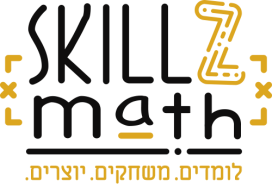 אליפות הסייבר הישראלית – תחרות המתמטיקה לתלמידי יסודילהורים שלום רב:אנחנו שמחים לספר כי משרד החינוך פותח את תחרות משחקי המתמטיקה לכלל תלמידי ישראל ולכלל בתי הספר. התחרות תפעל במסגרת אליפות הסייבר הישראלית. בית ספרנו משתתף השנה בתחרות.מטרת האליפות היא לקרב תלמידים אל תחומי המתמטיקה והמדעים באופן מהנה ומאתגר. הנושאים נבחרו על ידי הפיקוח על המתמטיקה בהלימה לתכנית הלימודים של כל שכבת גיל. האליפות מבוססת על סדרת משחקים שמזכים בנקודות (״כוכבים״) ופרסי התקדמות. המשחקים מניחים יסודות להבנה עמוקה של החומר המתמטי שנלמד בבית הספר, ומאפשרים לילדיכם לגלות בעצמם חוקים מתמטיים באמצעות משחקים. שיטת הגילוי העצמי מפתחת סקרנות, יצירתיות, ובטחון עצמי. וכמו בכל משחק, מותר להיכשל, לנסות שוב, ולשחק עד שמצליחים!התחרות מיועדת לכלל תלמידי בית הספר ותתחיל ביום שלישי ט' באייר תשפ"ב, 10.5.2022 בשעה 9:00 ותסתיים ביום חמישי כ"ה באייר תשפ"ב, 26.5.2022 בשעה 20:00. היומיים הראשונים 10-11.5.2022 הינם ימי אימון להתנסות בסביבה והכוכבים שיצברו בהם לא יחשבו לציון הבית ספרי. ככל שהילדים יאספו יותר כוכבים, בית הספר יתקדם בטבלת הדירוג הארצית. כדי לשחק ולהשתתף באליפות, ילדיכם צריכים להיכנס לקישור המצורף, לבחור באליפות המתמטיקה, להכניס את סיסמת הזדהות משרד החינוך שסופקה להם בבית הספר, ולהתחיל לשחק. ניתן לשחק במחשבים, טאבלטים וטלפונים ניידים. הסרטון הקצר הזה (לחצו על הקישור) מסביר איך משחקים בסביבת הלמידה מטיפיק. לינק להתקנת אפליקציה למכשירי אפללינק להתקנת אפליקציה למכשירי אנדרואידפרטים נוספים תוכלו למצוא בדף התחרות בקישור זה. חשוב לנו שבית הספר יקבל דירוג טוב, אך חשוב יותר שהילדים ילמדו מתמטיקה באופן מהנה ומאתגר.אנא עודדו את הילדים לשחק ולהשתתף!בהצלחה,צוות בית הספר